BULLETIN D’INSCRIPTION STAGES 2018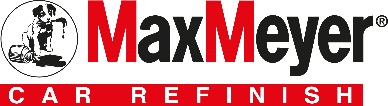 BULLETIN D’INSCRIPTION STAGES 2018BULLETIN D’INSCRIPTION STAGES 2018BULLETIN D’INSCRIPTION STAGES 2018BULLETIN D’INSCRIPTION STAGES 2018BULLETIN D’INSCRIPTION STAGES 2018BULLETIN D’INSCRIPTION STAGES 2018BULLETIN D’INSCRIPTION STAGES 2018BULLETIN D’INSCRIPTION STAGES 2018   N° Déclaration d’existence 11921449692   N° Déclaration d’existence 11921449692   N° Déclaration d’existence 11921449692   N° Déclaration d’existence 11921449692   N° Déclaration d’existence 11921449692   N° Déclaration d’existence 11921449692Nom de votre commercial PPG*Nom de votre commercial PPG*Nom de votre commercial PPG*Type de structure*Type de structure*Type de structure*Carrossier                                DistributeurCarrossier                                DistributeurCarrossier                                DistributeurCarrossier                                DistributeurCarrossier                                DistributeurCarrossier                                DistributeurConcessionnaire     ou      Agent (préciser la marque*)Concessionnaire     ou      Agent (préciser la marque*)Concessionnaire     ou      Agent (préciser la marque*)Concessionnaire     ou      Agent (préciser la marque*)Raison sociale de l'Entreprise *Raison sociale de l'Entreprise *Raison sociale de l'Entreprise *N° SIRET *N° SIRET *N° SIRET *N° TVA CEE *N° TVA CEE *N° TVA CEE *FRFRFRFRFRFRVotre entreprise compte *Votre entreprise compte *Votre entreprise compte *Moins de 10 salariés                                   Plus de 10 salariésMoins de 10 salariés                                   Plus de 10 salariésMoins de 10 salariés                                   Plus de 10 salariésMoins de 10 salariés                                   Plus de 10 salariésMoins de 10 salariés                                   Plus de 10 salariésMoins de 10 salariés                                   Plus de 10 salariésAdresse *CP - Ville *e-mail *@Tel *FAX *Nom et prénom du Stagiaire *Nom et prénom du Stagiaire *Nom et prénom du Stagiaire *Fonction dans l'Entreprise *Fonction dans l'Entreprise *Fonction dans l'Entreprise *Code et intitulé de la formation choisie *Code et intitulé de la formation choisie *Code et intitulé de la formation choisie *Code et intitulé de la formation choisie *Code et intitulé de la formation choisie *Code et intitulé de la formation choisie *Dates du stage *Dates du stage *Du:Au:Lieu du stage *Lieu du stage *Coût du stage HT€Coût du stage HT€Coût du stage HT€Paiement de la formationPaiement de la formationPaiement de la formationLe règlement est effectué par *Le règlement est effectué par *Le règlement est effectué par *L'Entreprise (Veuillez joindre votre règlement par chèque à l'ordre de PPG Industries France SAS ou confirmation de virement, IBAN: FR76 3000 3021 7000 0200 0852 456 // BIC: SOGEFRPP)L'organisme de formation collecteurL'Entreprise (Veuillez joindre votre règlement par chèque à l'ordre de PPG Industries France SAS ou confirmation de virement, IBAN: FR76 3000 3021 7000 0200 0852 456 // BIC: SOGEFRPP)L'organisme de formation collecteurL'Entreprise (Veuillez joindre votre règlement par chèque à l'ordre de PPG Industries France SAS ou confirmation de virement, IBAN: FR76 3000 3021 7000 0200 0852 456 // BIC: SOGEFRPP)L'organisme de formation collecteurL'Entreprise (Veuillez joindre votre règlement par chèque à l'ordre de PPG Industries France SAS ou confirmation de virement, IBAN: FR76 3000 3021 7000 0200 0852 456 // BIC: SOGEFRPP)L'organisme de formation collecteurL'Entreprise (Veuillez joindre votre règlement par chèque à l'ordre de PPG Industries France SAS ou confirmation de virement, IBAN: FR76 3000 3021 7000 0200 0852 456 // BIC: SOGEFRPP)L'organisme de formation collecteurL'Entreprise (Veuillez joindre votre règlement par chèque à l'ordre de PPG Industries France SAS ou confirmation de virement, IBAN: FR76 3000 3021 7000 0200 0852 456 // BIC: SOGEFRPP)L'organisme de formation collecteurCoordonnées de l'Organisme (Nom organisme, contact et adresse complète)* :Coordonnées de l'Organisme (Nom organisme, contact et adresse complète)* :Coordonnées de l'Organisme (Nom organisme, contact et adresse complète)* :Coordonnées de l'Organisme (Nom organisme, contact et adresse complète)* :Coordonnées de l'Organisme (Nom organisme, contact et adresse complète)* :Coordonnées de l'Organisme (Nom organisme, contact et adresse complète)* :Coordonnées de l'Organisme (Nom organisme, contact et adresse complète)* :Coordonnées de l'Organisme (Nom organisme, contact et adresse complète)* :*A RENSEIGNER OBLIGATOIREMENT*A RENSEIGNER OBLIGATOIREMENT*A RENSEIGNER OBLIGATOIREMENT*A RENSEIGNER OBLIGATOIREMENT*A RENSEIGNER OBLIGATOIREMENT*A RENSEIGNER OBLIGATOIREMENT*A RENSEIGNER OBLIGATOIREMENT*A RENSEIGNER OBLIGATOIREMENT*A RENSEIGNER OBLIGATOIREMENTResponsable du Stagiaire ou Responsable FormationResponsable du Stagiaire ou Responsable FormationResponsable du Stagiaire ou Responsable FormationResponsable du Stagiaire ou Responsable FormationResponsable du Stagiaire ou Responsable FormationResponsable du Stagiaire ou Responsable FormationDemande d'inscription à adresser par email à formation@ppg.com

ou par Fax au :
01 41 47 21 25

Vous pouvez nous joindre au :
01 41 47 23 00 Demande d'inscription à adresser par email à formation@ppg.com

ou par Fax au :
01 41 47 21 25

Vous pouvez nous joindre au :
01 41 47 23 00 Demande d'inscription à adresser par email à formation@ppg.com

ou par Fax au :
01 41 47 21 25

Vous pouvez nous joindre au :
01 41 47 23 00 (pour envoi de la convocation et des documents)(pour envoi de la convocation et des documents)(pour envoi de la convocation et des documents)(pour envoi de la convocation et des documents)(pour envoi de la convocation et des documents)(pour envoi de la convocation et des documents)Demande d'inscription à adresser par email à formation@ppg.com

ou par Fax au :
01 41 47 21 25

Vous pouvez nous joindre au :
01 41 47 23 00 Demande d'inscription à adresser par email à formation@ppg.com

ou par Fax au :
01 41 47 21 25

Vous pouvez nous joindre au :
01 41 47 23 00 Demande d'inscription à adresser par email à formation@ppg.com

ou par Fax au :
01 41 47 21 25

Vous pouvez nous joindre au :
01 41 47 23 00 M *M *M *M *M *M *Demande d'inscription à adresser par email à formation@ppg.com

ou par Fax au :
01 41 47 21 25

Vous pouvez nous joindre au :
01 41 47 23 00 Demande d'inscription à adresser par email à formation@ppg.com

ou par Fax au :
01 41 47 21 25

Vous pouvez nous joindre au :
01 41 47 23 00 Demande d'inscription à adresser par email à formation@ppg.com

ou par Fax au :
01 41 47 21 25

Vous pouvez nous joindre au :
01 41 47 23 00 Signature et Cachet CommercialSignature et Cachet CommercialSignature et Cachet CommercialSignature et Cachet CommercialSignature et Cachet CommercialSignature et Cachet CommercialDemande d'inscription à adresser par email à formation@ppg.com

ou par Fax au :
01 41 47 21 25

Vous pouvez nous joindre au :
01 41 47 23 00 Demande d'inscription à adresser par email à formation@ppg.com

ou par Fax au :
01 41 47 21 25

Vous pouvez nous joindre au :
01 41 47 23 00 Demande d'inscription à adresser par email à formation@ppg.com

ou par Fax au :
01 41 47 21 25

Vous pouvez nous joindre au :
01 41 47 23 00 Signature et Cachet CommercialSignature et Cachet CommercialSignature et Cachet CommercialSignature et Cachet CommercialSignature et Cachet CommercialSignature et Cachet CommercialDemande d'inscription à adresser par email à formation@ppg.com

ou par Fax au :
01 41 47 21 25

Vous pouvez nous joindre au :
01 41 47 23 00 Demande d'inscription à adresser par email à formation@ppg.com

ou par Fax au :
01 41 47 21 25

Vous pouvez nous joindre au :
01 41 47 23 00 Demande d'inscription à adresser par email à formation@ppg.com

ou par Fax au :
01 41 47 21 25

Vous pouvez nous joindre au :
01 41 47 23 00 Signature et Cachet CommercialSignature et Cachet CommercialSignature et Cachet CommercialSignature et Cachet CommercialSignature et Cachet CommercialSignature et Cachet CommercialDemande d'inscription à adresser par email à formation@ppg.com

ou par Fax au :
01 41 47 21 25

Vous pouvez nous joindre au :
01 41 47 23 00 Demande d'inscription à adresser par email à formation@ppg.com

ou par Fax au :
01 41 47 21 25

Vous pouvez nous joindre au :
01 41 47 23 00 Demande d'inscription à adresser par email à formation@ppg.com

ou par Fax au :
01 41 47 21 25

Vous pouvez nous joindre au :
01 41 47 23 00 Signature et Cachet CommercialSignature et Cachet CommercialSignature et Cachet CommercialSignature et Cachet CommercialSignature et Cachet CommercialSignature et Cachet CommercialDemande d'inscription à adresser par email à formation@ppg.com

ou par Fax au :
01 41 47 21 25

Vous pouvez nous joindre au :
01 41 47 23 00 Demande d'inscription à adresser par email à formation@ppg.com

ou par Fax au :
01 41 47 21 25

Vous pouvez nous joindre au :
01 41 47 23 00 Demande d'inscription à adresser par email à formation@ppg.com

ou par Fax au :
01 41 47 21 25

Vous pouvez nous joindre au :
01 41 47 23 00 Signature et Cachet CommercialSignature et Cachet CommercialSignature et Cachet CommercialSignature et Cachet CommercialSignature et Cachet CommercialSignature et Cachet CommercialDemande d'inscription à adresser par email à formation@ppg.com

ou par Fax au :
01 41 47 21 25

Vous pouvez nous joindre au :
01 41 47 23 00 Demande d'inscription à adresser par email à formation@ppg.com

ou par Fax au :
01 41 47 21 25

Vous pouvez nous joindre au :
01 41 47 23 00 Demande d'inscription à adresser par email à formation@ppg.com

ou par Fax au :
01 41 47 21 25

Vous pouvez nous joindre au :
01 41 47 23 00 Signature et Cachet CommercialSignature et Cachet CommercialSignature et Cachet CommercialSignature et Cachet CommercialSignature et Cachet CommercialSignature et Cachet CommercialDemande d'inscription à adresser par email à formation@ppg.com

ou par Fax au :
01 41 47 21 25

Vous pouvez nous joindre au :
01 41 47 23 00 Demande d'inscription à adresser par email à formation@ppg.com

ou par Fax au :
01 41 47 21 25

Vous pouvez nous joindre au :
01 41 47 23 00 Demande d'inscription à adresser par email à formation@ppg.com

ou par Fax au :
01 41 47 21 25

Vous pouvez nous joindre au :
01 41 47 23 00 Signature et Cachet CommercialSignature et Cachet CommercialSignature et Cachet CommercialSignature et Cachet CommercialSignature et Cachet CommercialSignature et Cachet CommercialDemande d'inscription à adresser par email à formation@ppg.com

ou par Fax au :
01 41 47 21 25

Vous pouvez nous joindre au :
01 41 47 23 00 Demande d'inscription à adresser par email à formation@ppg.com

ou par Fax au :
01 41 47 21 25

Vous pouvez nous joindre au :
01 41 47 23 00 Demande d'inscription à adresser par email à formation@ppg.com

ou par Fax au :
01 41 47 21 25

Vous pouvez nous joindre au :
01 41 47 23 00 PPG Industries - CENTRE DE FORMATION
10, rue Fulgence Bienvenüe
92238 GENNEVILLIERS CEDEX
www.ppgrefinish.comPPG Industries - CENTRE DE FORMATION
10, rue Fulgence Bienvenüe
92238 GENNEVILLIERS CEDEX
www.ppgrefinish.comPPG Industries - CENTRE DE FORMATION
10, rue Fulgence Bienvenüe
92238 GENNEVILLIERS CEDEX
www.ppgrefinish.comPPG Industries - CENTRE DE FORMATION
10, rue Fulgence Bienvenüe
92238 GENNEVILLIERS CEDEX
www.ppgrefinish.comPPG Industries - CENTRE DE FORMATION
10, rue Fulgence Bienvenüe
92238 GENNEVILLIERS CEDEX
www.ppgrefinish.comPPG Industries - CENTRE DE FORMATION
10, rue Fulgence Bienvenüe
92238 GENNEVILLIERS CEDEX
www.ppgrefinish.comPPG Industries - CENTRE DE FORMATION
10, rue Fulgence Bienvenüe
92238 GENNEVILLIERS CEDEX
www.ppgrefinish.comPPG Industries - CENTRE DE FORMATION
10, rue Fulgence Bienvenüe
92238 GENNEVILLIERS CEDEX
www.ppgrefinish.comPPG Industries - CENTRE DE FORMATION
10, rue Fulgence Bienvenüe
92238 GENNEVILLIERS CEDEX
www.ppgrefinish.com